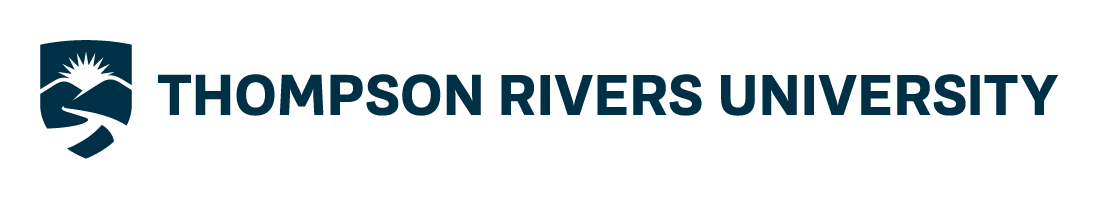 STUDENT SUCCESS COMMITTEE OF SENATEJanuary 23, 2019Minutes of the Student Success Committee of Senate held in the TRUSU Boardroom atThompson Rivers University, Kamloops, B.C., commencing at 2:00 p.m, scheduled until 3:30pm.ATTENDANCE:ATTENDANCE:ChairD. Crespin-Mueller (Interim)RecorderN. ForbesAttendeesAirini, T. Alam, A. Appleton, D. Bernardo, J. Churchley, K. Gaynor, A. Gupta, C. Ives, S. Keivanpour, A. Mafasitera, T. Matthew, D. Poirier, J. WellsRegretsC. Adam, M. Bluhm, C. Dishke-Hondzel, J. Duchscher, D. Prema, M.A. Uwaimana RutayirsireAbsentA. Raqhav, N. Ekbal Ridoy, M. Kennedy, P. LopezHEADINGITEM / DISCUSSIONACTIONCALL TO ORDERThe Interim Chair called the meeting to order at 2:05pm ADOPTION OF AGENDAMotion to adopt the agenda; D. Bernardo. Seconded by T. Alam.Motion seconded & Adopted. ADOPTION OF MINUTESMotion to adopt the draft minutes from November 28, 2018.D. Bernardo. Seconded by K. Gaynor. Motion seconded & Adopted.ADDITIONS TO THE AGENDANoneOLD BUSINESSCo-Chairs Election (Dorys)Dean Airini, Aria Appleton and Archit Gupta volunteered the proposal to run as Co-Chairs without changing the Terms of Reference for one term, with Dean Airini being the main Co-chair and Aria and Archit sharing the second Co-chair role. They advised that TRUSU and the Dean of Students are in support of this.There were no further volunteers or nominations for Chair.All in favor of electing Dean Airini, Aria Appleton, and Archit Gupta as Co-Chairs. All in favor: 11     Against: 0     Abstained: 0Dean Airini, Aria Appleton and Archit Gupta elected as Co-Chairs of the Student Success Committee of Senate, for one term.NEW BUSINESSNoneOTHER BUSINESSA committee member raised a question around the overall purpose of the committee.Dean Airini gave an overview of the approved Terms of Reference, the working groups, policies and programs.It was decided that the Terms of Reference would be attached to each month’s Agenda.NEXT MEETINGFebruary 27, 2019 at 2:00pm scheduled until 3:30pmLocation: TRUSU BoardroomADJOURNMENTMeeting adjourned at 2:19pm